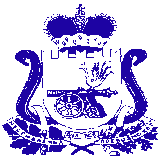 АДМИНИСТРАЦИЯ 
БЕЛОХОЛМСКОГО СЕЛЬСКОГО ПОСЕЛЕНИЯГЛИНКОВСКОГО РАЙОНА СМОЛЕНСКОЙ ОБЛАСТИПОСТАНОВЛЕНИЕот «23» сентября  2017г. № 46              Об утверждении программы «Комплексного развития социальнойинфраструктуры Белохолмскогосельского поселения Глинковского района Смоленской областина 2018 -2038годы».            На основании Федерального закона от 29.12.2014 года № 456-ФЗ «О внесении изменений в Градостроительный кодекс Российской Федерации и отдельные законодательные акты Российской Федерации» от 01 октября 2015 года № 1050 «Об утверждении требований к программам комплексного развития социальной инфраструктуры поселения, городских округов», руководствуясь Уставом Белохолмского сельского поселения Глинковского района Смоленской области, в целях обеспечения эффективного функционирования и развития социальной инфраструктуры Белохолмского сельского поселения Глинковского района Смоленской, для создания благоприятных условий жизнедеятельности населения Белохолмского сельского поселения Глинковского района Смоленской  области:           ПОСТАНОВЛЯЮ:1  . Утвердить Программу комплексного развития социальной инфраструктуры Белохолмского сельского поселения Глинковского района Смоленской области на 2018-2038 годы.2.Данное постановление и Программу опубликовать на официальном сайте Администрации Белохолмского сельского поселения Глинковского района Смоленской области.3. Настоящее решение вступает в силу со дня его подписания.4. Контроль за выполнением настоящего постановления оставляю за собой. Глава муниципального образованияБелохолмского сельского поселения Глинковского района Смоленской  области                         О.В.Терешкова   Приложениек постановлениюАдминистрации Белохолмкого сельскогоПоселения Глинковскогорайона Смоленской областиот «23» сентября  2017 г. №46 ПРОГРАММАКОМПЛЕКСНОГО РАЗВИТИЯ СОЦИАЛЬНОЙ ИНФРАСТРУКТУРЫАДМИНИСТРАЦИИ БЕЛОХОЛМСКОГО СЕЛЬСКОГО ПОСЕЛЕНИЯ  НА 2018 - 2038 ГОДЫ1. Паспорт программы2. ВведениеНеобходимость реализации закона № 131-ФЗ от 06.10.2003 «Об общих принципах организации местного самоуправления в Российской Федерации» актуализировала потребность местных властей в разработке эффективной стратегии развития социальной инфраструктуры на территории Белохолмского сельского поселения.Стратегический план развития сельского поселения отвечает потребностям  проживающего на его территории населения, и объективно происходящих на его территории процессов. Программа комплексного развития социальной инфраструктуры Белохолмского сельского поселения Глинковского  района Смоленской области (далее – Программа) включает в себя объекты местного значения поселения, в областях образования, здравоохранения, физической культуры и массового спорта и культуры, содержит чёткое представление о стратегических целях, ресурсах, потенциале и об основных направлениях социального развития поселения на среднесрочную перспективу.Кроме того, Программа содержит совокупность увязанных по ресурсам, исполнителям и срокам реализации мероприятий, направленных на достижение стратегических целей социального развития сельского поселения.Цели развития поселения и программные мероприятия, а также необходимые для их реализации ресурсы, обозначенные в Программе, могут ежегодно корректироваться и дополняться в зависимости от складывающейся ситуации, изменения внутренних и внешних условий.Разработка настоящей Программы обусловлена необходимостью определить приоритетные по социальной значимости стратегические линии устойчивого развития Белохолмского сельского поселения Глинковского района Смоленской области - доступные для потенциала территории, адекватные географическому, демографическому, экономическому, социокультурному потенциалу, перспективные и актуальные для социума поселения. Программа устойчивого развития направлена на осуществление комплекса мер, способствующих стабилизации и развитию экономики, повышению уровня занятости населения, решению остро стоящих социальных проблем, межведомственной, внутри муниципальной, межмуниципальной и межрегиональной кооперации.3. Характеристика состояния социальной инфраструктуры. Белохолмское сельское поселение  входит в состав муниципального образования «Глинковский район» Смоленской области. Административным центром Белохолмского сельского поселения является деревня Белый Холм, расположенная  от районного центра на расстоянии 23 км, от областного центра - на расстоянии 70 км.Территория Белохолмского сельского поселения включает в себя 12 населенных пунктов (д.Белый Холм, д.Воротнино, д.Дубосище, с.Дубосище, д.Болотово, д.Козлово, д.Конщино, д.Ляхово, д.Орлово, д.Першиково, д.Тимошово, д.Хлопнино), где расположено 325 домовладений, в которых проживает 358 человек).Характеристика населённых пунктов Белохолмского сельского поселения по численности населения по состоянию на 01.01.2017г.Границы Белохолмского сельского поселения Глинковского района Смоленской области установлены законом Смоленской области от 2 декабря . № 85-з (ред. от 29.04.2006г., 31.10.2011г.) «О наделении статусом муниципального района муниципального образования "Глинковский район" Смоленской области, об установлении границ муниципальных образований, территории которых входят в его состав, и наделении их соответствующим статусом».Территория Белохолмского сельского поселения Глинковсокго района Смоленской области расположена в восточной части Глинковского района и  граничит с на севере с Доброминским сельским поселением, на востоке – с Глинковским сельским поселением, на юго-востоке- с Болтутинским сельским поселением, на юге и юго-западе- с муниципальным образованием «Починковский район» Смоленской области, на западе – с муниципальным образованием «Кардымовский район» Смоленской области.Площадь территории Белохолмского сельского поселения составляет 219,17 км2.Общая протяженность автомобильных дорог общего пользования составляет 123,6 км, в том числе с твердым покрытием - 15,6 км.По территории Белохолмского сельского поселения  проходит железная дорога Смоленск- Сухиничи.В состав территории сельского поселения входят земли независимо от форм собственность и их целевого назначения. На территории сельского поселения наибольшее распространение имеют почвы дерново-подзолисты, дерново-подзолистые заболоченные, болотные низинные переходные и верховые, аллювиальные дерновые и аллювиальные болотные. Климат умеренно-континентальный, мягкий. Средняя температура января -9 гр. С, средняя температура июля +17 гр.С. Годовое количество осадков 650-700 мм.в год. На территории Белохолмского сельского поселения кроме сельскохозяйственных угодий находятся  кустарники, леса, как правило смешанные из березы, ели, ольхи, реже с примесью осины, рябины и дуба. По террасам Днепра встречаются сосновые боры.Водопользование на хозяйственно-питьевые нужды осуществляется из подземного горизонта при помощи скважин и колодцев.Транспортная инфраструктура Белохолмского сельского поселения представлена   автомобильным и железнодорожным  транспортом. Транспортная сеть муниципального образования принимает нагрузку в направлении межрегиональных, внутриобластных и местных связей.Каркас транспортной автомобильной сети поселения состоит из автомобильных дорог межмуниципального значения IV технической категории «Глинка-Дубосище-Добромино-Ердицы», «Глинка-Дубосище-Белый Холм-Немыкари», «Розовка-Козлово», автомобильных дорог местного значения, а также улично-дорожной сети населенных пунктов.    На территории Белохолмского  сельского поселения имеется большое количество памятников истории и культуры, памятников, погибшим воинам  и жителям в годы ВОВ, которые ежегодно убираются и ремонтируются силами местной администрации  для поддержания в нормальном состоянии. Всё это создает предпосылки для развития  различных видов туризма.4.Предприятия и организации.На территории Белохолмского сельского поселения расположены следующие предприятия и организации:         - Администрация Белохолмского сельского поселения Глинковского района Смоленской области;-Белохолмский  сельский Дом культуры;- Белохолмская сельская библиотека;- Дубосищенская сельская библиотека;- ФАП д.Белый Холм;- Почтовое отделение д.Белый Холм;- Магазин Починковского РАЙПО в д. Белый Холм;-Белохолмская основная общеобразовательная школа;-ФАП с.Дубосище,-Почтовое отделение с.Дубосище;-Магазин Починковского РАЙПО в с.Дубосище;-Магазин ИП Солдатов А.В. в с.Дубосище;-Дубосищенская основная общеобразовательная школа.     4.1. Развитие отраслей социальной сферы.Прогнозом на 2017 год и на период до 2038 года определены следующие приоритеты социального развития Белохолмского сельского поселения Глинковского района Смоленской области:-повышение уровня жизни населения Белохолмского сельского поселения Глинковского района Смоленской области, в т.ч. на основе развития социальной инфраструктуры;-  улучшение жилищных условий Белохолмского сельского поселения Глинковского  района  Смоленской области;- создание условий для гармоничного развития подрастающего поколения в Белохолмском сельском поселении Глинковского района Смоленской области;- комплексное развитие поселения, на основе повышения инвестиционной привлекательности поселения.4.2.Малое и среднее предпринимательствоНа территории сельского поселения занимаются деятельностью  6 индивидуальных предпринимателей, с численностью работников 18 человек.    Основные проблемы, требующие решения для развития малого и среднего предпринимательства следующие:- недостаточное финансирование мероприятий, направленных на развитие инфраструктуры малого предпринимательства;- недостаточный уровень экономической грамотности предпринимателей;- затрудненный доступ к финансовым ресурсам;- нестабильность законодательства;- недостаточный уровень предпринимательской культуры и активности, низкая эффективность консолидации усилий предпринимателей по защите собственных прав  и интересов;- затрудненный доступ субъектов малого предпринимательства к объектам технической инфраструктуры.Существует ограниченность мест приложения труда, что влечёт за собой отток населения в трудоспособном возрасте.     4.3. Население и современная демографическая ситуацияЧисленность населения – важнейший социально-экономический показатель. Демографические процессы определяют характер воспроизводства населения, изменение его численности, характеризуют состояние рынка труда и устойчивость развития территории. На сегодняшний день демографическая проблема – одна из важнейших социально-экономических проблем как для Глинковского района в целом, так и Белохолмского сельского поселения в частности.Численность постоянного населения Ромодановского сельского поселения на 01.01.2017г. составила 358 человек. В поселении наблюдается незначительное стабильное естественное снижение численности населения.Основными факторами, определяющими численность населения, является естественное движение или естественный прирост-убыль населения (складывающийся из показателей рождаемости и смертности) и механическое движение населения (миграция).В последние годы показатели рождаемости и смертности в муниципальном образовании менее благоприятны, чем в среднем по району.  Так, по данным статистики, в 2016 г. общее число родившихся составило 3 человека, общее число умерших 5 человек.Естественный прирост остается главным фактором формирования демографической ситуации, отчасти он корректируется миграционным приростом, но величина его на сегодняшний день незначительна. Возрастная структураНа протяжении длительного времени возрастная структура поселения характеризуется относительно высокой долей населения в трудоспособном возрасте. Возрастная структура населения по данным на 01.01.2017 г. характеризуется неравномерным распределением населения младше и старше трудоспособного возраста. Так численность населения в трудоспособном возрасте по данным муниципального образования составляет 53 % от общей численности населения. На долю населения младше и старше трудоспособного возраста приходится 17,03 % и 29,97 % соответственно. 5. КультураБелохолмское  сельское поселение Глинковского района Смоленской области, имея интересную историю обладает культурным потенциалом для развития сферы культуры и отдыха, развития туризма.	Предоставление услуг населению в области культуры в Белохолмском сельском поселении осуществляют:Таблица  2.Основные учреждения культурыОсновными задачами в сфере культуры должны стать мероприятия популяризации туризма в сельской местности,  что является следствием урбанизации и усиления  у граждан усиления желания   возврата к природе. Современное развитие сферы культуры должно идти не только по пути популяризации учреждений. Еще одним важным направлением должно стать просвещение населения в истории своего поселения, повышение исторической и культурной грамотности. Значительным направлением является проведение различных культурных мероприятий на базе существующих библиотеки, клубов, превращение библиотеки в информационный центр.6. Система здравоохраненияСистема здравоохранения Ромодановского сельского поселения представлена одним фельдшерско-акушерским пунктом. Фельдшерско-акушерский пункт является лечебно-профилактическим учреждением, осуществляющим начальный (доврачебный) этап оказания медицинской помощи в сельской местности, поэтому в проекте не оценивается мощность подобных учреждений.Перечень объектов здравоохраненияНаселение муниципального образования получает амбулаторно-поликлинические и стационарные услуги в районных учреждениях здравоохранения. 7.Бытовое обслуживаниеОбеспечение бытового обслуживания населения является важной задачей для органов местного самоуправления. Развитие системы объектов торговли, общественного питания, связи создает благоприятный инвестиционный климат, позволяя обеспечить достойные условия проживания местного населения и привлекаемых специалистов, что не может не оказать положительного воздействия на развитие экономики, в первую очередь, на отрасли, требующие привлечения внешних трудовых ресурсов, а также сократить отток населения. На территории поселения действует 3 магазина, 2 отделения «Почта России». Уровень обеспеченности магазинами продовольственных и непродовольственных товаров соответствуют нормативному уровню.  8.Социальная защита населенияВ целях организации социального обслуживания и повышения качества жизни граждан пожилого возраста, инвалидов, семей с детьми проект предусматривает размещение отделения социальной помощи на дому в д. Белый Холм и с.Дубосище.Мероприятия по развитию социальной защиты населения 9. Жилищный фонд и жилищное строительствоВ генеральном плане Белохолмского сельского поселения предполагается развитие малоэтажной  индивидуальной жилой застройки с возможностью ведения личного подсобного хозяйства. Площадки под новое строительство были выбраны по результатам анализа территории с учетом и оценкой всех факторов.Для нового жилищного строительства предлагается:-  малоэтажная (индивидуальная) жилая застройка, с участком до 0,02 га;-коттеджная;-усадебная;-блокированная. Новое жилищное строительство для постоянного населения будет вестись за счёт инвестиционных проектов на территориях нового освоения, а также реконструкции жилой застройки. Реализация проектных мероприятий не изменит структуру жилого фонда поселения, преобладающей так же останется индивидуальная застройка.10.Оценка эффективности мероприятий. При оценке нормативно-правовой базы, необходимой для функционирования и развития социальной инфраструктуры Белохолмского сельского поселения Глинковского района Смоленской области не требуется изменений  по совершенствованию нормативно-правового и инфраструктурного развития социальной инфраструктуры, направленные на достижение целевых показателей Программы.     Совокупность программных мероприятий при их полной реализациипозволит:1.повысить качество жизни населения,2.создать оптимальные условия для развития всех видов хозяйственной деятельности.   11.Целевые индикаторы ПрограммыЦелью Программы комплексного развития социальной инфраструктуры Белохолмского сельского поселения на 2017 - 2038 годы является обеспечение эффективного функционирования и развития социальной инфраструктуры Белохолмского сельского поселения в соответствии с установленными потребностями в объектах социальной инфраструктуры городского округа.Достижение цели и решение задачи Программы оцениваются целевыми показателями (индикаторами) обеспеченности населения объектами социальной инфраструктуры:1. Удельный вес жителей Белохолмского сельского поселения, систематически занимающихся физкультурой и спортом.2. Уровень обеспеченности населения Белохолмского сельского поселения спортивными залами.3. Доля молодых граждан Белохолмского сельского поселения, принявших участие в мероприятиях государственной молодежной политики.Планируемые значения индикаторов обеспеченности населения объектами социальной инфраструктуры по годам реализации по каждому мероприятию представлены в таблице N 1 (приложение N 1 к Программе).12.ЗаключениеРеализация Программы строится на сочетании функций, традиционных для органов управления поселением (оперативное управление функционированием и развитием систем поселения), и новых (нетрадиционных) функций: интеграция субъектов, ведомств, установления между ними партнерских отношений, вовлечение в процесс развития новых субъектов (например, других муниципальных образований, поверх административных границ), целенаправленного	 использования творческого, культурного, интеллектуального, экономического потенциалов сельского поселения.Ожидаемые результаты: за период осуществления Программы будет создана база для реализации стратегических направлений развития поселения, что позволит ей достичь высокого уровня социального развития:Улучшение уличного освещения обеспечит устойчивое энергоснабжение поселения.Улучшение культурно-досуговой деятельности будет способствовать формированию здорового образа жизни среди населения, позволит приобщить широкие слои населения к культурно-историческому наследию.Привлечения внебюджетных инвестиций в экономику поселения.Повышения благоустройства поселения.Формирования современного привлекательного имиджа поселения.Устойчивое развитие социальной инфраструктуры поселения. Реализация Программы позволит:Повысить качество жизни жителей Белохолмского сельского поселения.Привлечь население поселения к непосредственному участию в реализации решений, направленных на улучшение качества жизни.Повысить степень социального согласия, укрепить авторитет органов местного самоуправления.           4)улучшить  демографическую ситуацию в поселении;            5)уменьшить  уровень смертности и увеличить продолжительность жизни населении;             6)  улучшить состояние автомобильных дорог.Социальная стабильность в сельском поселении в настоящее время могут быть обеспечены только с помощью продуманной целенаправленной социально- экономической политики. И такая политика может быть разработана и реализована через программы социально-экономического развития поселений.Переход к управлению сельским поселением через интересы благосостояния населения, интересы экономической стабильности и безопасности, наполненные конкретным содержанием и выраженные в форме программных мероприятий, позволит обеспечить социально-экономическое развитие муниципального образования в целом.Разработка и принятие среднесрочной программы развития сельского поселения позволяет закрепить приоритеты социальной, финансовой, инвестиционной, экономической политики, определить последовательность и сроки решения накопившихся за многие годы проблем. А целевые установки Программы и создаваемые для её реализации механизмы, закрепляющие «правила игры» на территории поселения, позволят значительно повысить деловую активность управленческих и предпринимательских кадров сельского поселения, создать необходимые условия для активизации экономической и хозяйственной деятельности на его территории.Наименование ПрограммыПрограмма комплексного развития социальной инфраструктуры Белохолмского сельского поселения Глинковского района Смоленской области  на 2018 - 2038 годы (далее - Программа)Основания для разработки Программы- Федеральный закон от 06.10.2003 N 131-ФЗ "Об общих принципах организации местного самоуправления в Российской Федерации";- Федеральный закон от 29.12.2014 N 456-ФЗ "О внесении изменений в Градостроительный кодекс Российской Федерации и отдельные законодательные акты Российской Федерации";- постановление Правительства Российской Федерации от 01.10.2015 N 1050 "Об утверждении требований к программам комплексного развития социальной инфраструктуры поселений, городских округов";- Генеральный план Белохолмского сельского поселения, утвержденный решением Белохолмского сельского поселения Совета депутатов от 27.09.2013 N 17ЗаказчикАдминистрация Белохолмского сельского поселения,местонахождение: Смоленская область Глинковский район д.Белый Холм. ул.Школьная, д.1Основные разработчики ПрограммыАдминистрация Белохолмского сельского поселения Глинковского района Смоленской области.Исполнители ПрограммыАдминистрация Белохолмского сельского поселения  Глинковского района Смоленской области.Цель ПрограммыКомплексное развитие социальной инфраструктуры Администрации Белохолмского сельского поселения Глинковского района Смоленской области.Задачи ПрограммыОбеспечение устойчивого развития территории Белохолмского сельского поселения; создание комплексных благоприятных социально-бытовых условий для проживания на территории Белохолмского сельского поселения; повышение качества жизни населения повышение качества предоставления услуг по благоустройству территории, развитие системы газоснабжения.Укрупненное описание запланированных мероприятийСтроительство новых объектов социальной инфраструктуры: футбольное поле, создание комплексных благоприятных социально-бытовых условий для проживания на территории Белохолмского сельского поселения, развитие системы газоснабжения.Перечень основных мероприятий ПрограммыСтроительство стадиона.2.Строительство кремационного комплекса с парком около д.Мончино.3.Строительство гостиниц д.Белый Холм, с.Дубосище, д.Ляхово.4.Строительство культурного выставочного центра д.Белыйй Холм.Строительство музея в д.Белый Холм, с.Дубосище, д.Ляхово5.Строителство лодочной станции в д.Першиково.     6.Благоустройство  территории.Сроки реализации Программы 1 этап реализации -2018-2023 год,2 этап реализации – 2024- 2038 годОбъемы и источники финансированияПрограмма предполагает финансирование за счет бюджетов всех уровней:Местный бюджет, Областной бюджет,Федеральный бюджет,Внебюджетные средства.Важнейшие целевые показатели1.повышение качества жизни населения,2.формирование системы культурно-бытового обслуживания населения,3.создание оптимальных условий для развития всех видов хозяйственной деятельности,Целевые индикаторы обеспеченности населения объектами социальной инфраструктурыОбеспеченность населения спортивными объектами Устройство объектов экологического, рыболовного, конноспортивного, краеведческого  туризма.Организация зон отдыха.Создание музейных площадок.Ожидаемые результаты реализации ПрограммыПовышение уровня благосостояния населения;повышение демографической ситуации в поселении;уменьшение  уровня смертности и увеличение продолжительности жизни населении;бесперебойное и качественное водоснабжение населения; улучшение состояния автомобильных дорог; улучшение качества жизни населения.№№ п/пНаименование населенных пунктовПлощадь, гаЧисленность населения, чел1д. Белый Холм112,11722д. Болотово27,603д. Воротнино8,414д. Дубосище75,4185д. Козлово20,886д. Конщино36,047д. Ляхово28,038д. Орлово7,319д. Першиково11,5610д. Тимошово25,8211д. Хлопнино12,9012С.Дубосище120,6143Итого486,4358№НаименованиеВместимостьКоличество работающих чел.Площадь,  кв.м.Состояние1Белохолмский СДК1002300ХорошееБиблиотека д.Белый Холм30175УдовлетворительноеБиблиотека с.Дубосище30175УдовлетворительноеНаименованиеЕмкость по фактуБелохолмский ФАП10 посещений в сменуДубосищенский ФАП10 посещений в сменуМероприятиеНаименование населенного пунктаЭтап реализацииОрганизация отделения социальной помощи на домуд.Белый Холм2018-2038Организация отделения социальной помощи на домус.Дубосище2018-2038